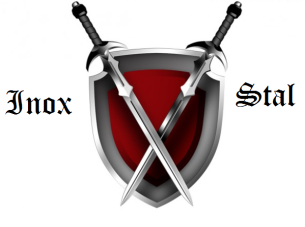 Индивидуальный предприниматель Юхнович Максим АндреевичУНП 192166550 Р/с 3013132940003 в ЗАО "БСБ-Банк"Адрес банка: РБ, г. Минск, пр. Победителей, 23, Код 175 Почтовый адрес: Индекс: 220053 РБ, г. Минск, ул. Орловская, д. 3/56  Тел.: +375 (29) 198-25-88, +375 (29) 888-67-03 Факс: 8 (017) 206-07-48Прайс-лист на лист нержавеющий№ п/пТолщинаРазмер/маркаСтоимость10,5 мм1000х2000/1250х2500/AISI304От 50.000 до 70.000Кг без НДС20,5 мм1000х2000/1250х2500/AISI430От 28.000 до 38.000Кг без НДС30,8 мм1000х2000/1250х2500/AISI304От 50.000 до 70.000Кг без НДС40,8 мм1000х2000/1250х2500/AISI430От 28.000 до 38.000Кг без НДС51 мм1000х2000/1250х2500/AISI304От 50.000 до 70.000Кг без НДС61 мм1000х2000/1250х2500/AISI430От 28.000 до 38.000Кг без НДС71,2 мм1000х2000/1250х2500/AISI304От 50.000 до 70.000Кг без НДС81,5 мм1000х2000/1250х2500/AISI430От 28.000 до 38.000Кг без НДС91,5 мм1000х2000/1250х2500/AISI304От 50.000 до 70.000Кг без НДС102 мм1000х2000/1250х2500/AISI430От 28.000 до 38.000Кг без НДС112 мм1000х2000/1250х2500/AISI304От 50.000 до 70.000Кг без НДС123 мм1000х2000/1250х2500/AISI304От 50.000 до 70.000Кг без НДС134 мм1000х2000/1250х2500/AISI304От 50.000 до 70.000Кг без НДС145 мм1000х2000/1250х2500/AISI304От 50.000 до 70.000Кг без НДС